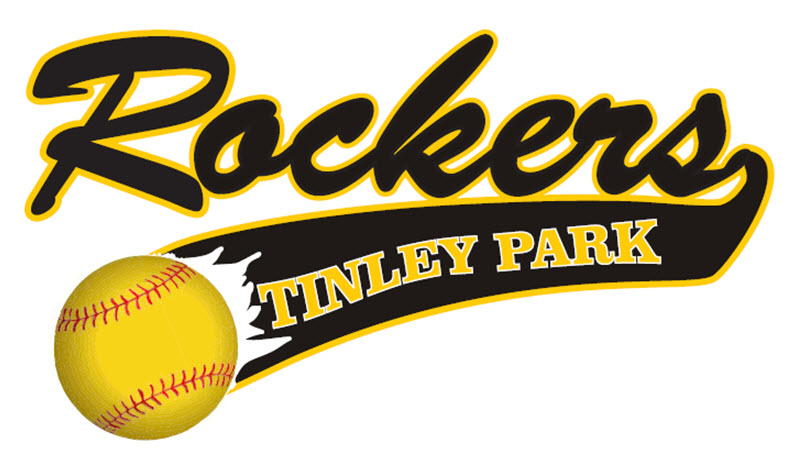 Tinley Park RockersInformationUpdated on July 16, 2018Note – This Information guide is designed to give you the latest information concerning the Tinley Park Rockers program. 2018-2019 Board of DirectorsMarty Metzger - PresidentPaula Lenderink - Vice President, Spirit wearBill Fitzgerald - Tournament Director, Facilities Coordinator, UniformsJohn Beatty - Assistant Tournament DirectorErin O’Brien – Webmaster2018-2019 Coaches11U – John Blasgen12U – Ted Lavine14U – Michelle Alexander16U – Bill Fitzgerald16U- Jim Madrigal16U – Steve Ball18U – James Marcano18U – Marty Metzger, Kym Farmer, Ciandra Keith, Maddie MetzgerClinics/Camp Coordinator –      Jeff Lamb – University of Dubuque Head Coach     Michelle Alexander – Concordia UniversityOrganizational Pitching Instructors – Steve Ball, Marita Van DykeCoaching 2018/2019All Tinley Park Rockers Managers, Coaches, and any additional bench personnel will take the Coaching Certification Test and pass all background checks. The Tinley Park Rockers are planning to field teams in the 11U, 12U, 14U, 16U and 18U age brackets for the 2018-2019 softball season.The Rocker program will now have 8 teams in its program in the upcoming year. Each team’s roster will carry 12 players.  If a situation comes up that a team might require a larger roster, the manager and the parents on that team can inform the Rocker Organization that the larger roster is needed and accepted by the coaching staff. All Tinley Park Rocker teams’ costs are based on 12 players on the roster.  If a Tinley Park Rocker team has less than 12 players on the roster, the families and coaching staff are responsible to cover the fees of the missing player’s roster spots. This money can be made up by collections or from the individual team’s sponsor money. However, the number of players are up to the coach’s discretion and board approval.Preliminary Tournament ScheduleFALL 2018 – All age groups 11U-18U will participate in 3-5 tournaments in the months of September/October.WINTER 2018 – Ages 11U – 14U will participate in two indoor winter tournaments. In the past we have played in the Rosemont Dome in the month of January/February.WINTER 2018 – Ages 16U – 18U will participate in one winter tournament. In the past we have played at the Rosemont Dome in the month of February. We will utilize the month of January and February at the Lincoln Way North High School facility to prepare our High School players to be “Varsity Ready”. SPRING/SUMMER 2019 - 11U Teams will participate in a total of five tournaments including World Series.SUMMER 2019 - 14U-18U Teams will participate in a total of six tournaments including World Series.The organizational budget calls for ten practice games that will start in the Fall and go through the Summer.2018-2019 Payment Schedule13U – 18U Teams - $2250Payment #1 - $500 immediately upon your acceptance to a Rocker roster spot offering. Payment #2 - $500 due September 15, 2018Payment #3 - $450 due October 15, 2018Payment #4 - $400 due November 15, 2018Payment #5 - $400 due January 15, 201912U - $1850Payment #1 - $500 immediately upon your acceptance to a Rocker roster spot offering. Payment #2 - $500 due September 15, 2018Payment #3 - $400 due October 15, 2018Payment #4 - $250 due November 15, 2018Payment #5 - $200 due January 15, 201911U - $1650Payment #1 - $500 immediately upon your acceptance to a Rocker roster spot offering. Payment #2 - $500 due September 15, 2018Payment #3 - $400 due October 15, 2018Payment #4 - $250 due November 15, 2018Initial deposit must be paid by check/money order/cash upon signing the Rocker contract. Future payments can be made by check or the convenience of our website: www.tinleyparkrockers.comSponsorship BenefitsBringing a sponsor into this Organization simply saves you money and is a great benefit for your player and your player’s team. The Organization does not benefit one penny from sponsor money you bring in.The Rockers follow these rules when a player brings a sponsor into the Organization:100% of the money brought in goes towards that player’s dues.Once the player’s dues are paid in full, 75% of the money brought in goes to pay for the player’s team.25% of the money brought in goes to your player’s team’s budget so more tournaments, lessons, practice time, team parties, hotels, etc. can be purchasedIf you bring a sponsor check in, the money that goes towards your player’s fees will be deducted from the player’s last payment. You still must make your payments on-time before your deductions kick in.NOTE – Manager’s fees, as well as any paid College Coach, will be paid by the Organization. Organizational FundraiserThe Tinley Park Rockers will conduct ONE mandatory fundraiser that each family and team is obligated to participate in. The fundraiser is as follows:Candlelight BowlThis year’s Candlelight Bowl will take place on Saturday Night, February 16, 2019. Each Rocker family must sell four (4) tickets at $50 each to this event. This event has been a huge success in keeping annual fees/dues down compared to other organizations.  It’s also a fun night out for Rocker Nation and it allows parents from other Rocker teams to get to know each other. More information will be provided by the Fundraising Team.Team FundraisersThe team fundraisers are not mandatory.  They are designed by the manager of the team to get more budget money for their team so they can do more events for their girls that are not supported by the Rocker Organization…i.e. team parties, hotels, extra tournaments, etc.  All parents from a team must agree to a “Team” fundraiser.The Tinley Park Rockers DO NOT ALLOW any fundraising activity that is simply BEGGING (no Shaking the can).No team fundraisers are allowed until all player dues are paid up to date.“Spiritwear”The Rockers offer a complete list of adult and youth Rocker clothing line.  Spirit Wear information and clothing will be on hand during tryouts and available online to purchase on our website: tinleyparkrockers.comWhat is covered in my Uniform Cost?2 jerseys (3rd Jersey is Pink Breast Cancer Digital Camo) – 1 Practice jersey2 pair of pantsBelt2 pairs of socks (Black and Gold)1 Rocker practice pullover (Logo on front – player number on back)1 Bat Bag...Catcher bag for catchers1 Custom painted helmetYour fees also help pay for the following Organization costs:Manager/Assistant Coach feesIndoor Facilities (Mokena Future Stars/Diamonds Sports Academy/Lincoln Way North Field House, etc.)Website costsInsurance for all AssociationsPGF, ASA and/or USSSA team registrationsAll team equipment (Bow Nets, Softballs, Performance Balls, etc.)Tournament needs (Bases need to be replaced)Organizational InsurancePaid CoachesCollege Camp InstructorsUmpire FeesField permits (Tinley Park District/Frankfort Park District/Lincoln Way North Fields)2018/2019 Fall/Winter Practice Facilities/Fields Information18 Weeks of Winter training at the Lincoln Way North Field House (including practice games, College Camps given by various current/former College Coaches and Softball Players).Weekly indoor hitting sessions.The Rockers will start the Fall Session the second weekend of September. This will allow all Rocker players to get back into the swing of school. We will also be avoiding the Labor Day weekend so families can spend the last weekend before the school year starts together. The Rocker Fall Session will end on the last weekend of October.The Tinley Park Rocker Winter Session will end on April 1, 2019.All 14U, 16U, and 18U Tinley Park Rocker players who are on their High School softball teams must stop practicing on the weekend of February 15-17, 2019 as per the Illinois High School Association rules.No Rocker teams may practice or play on the following days:February 16, 2019 – Organizational Bowling FundraiserApril 21, 2019 (Easter Weekend)Additional RulesNO REFUNDS WILL BE GIVEN – NO EXCEPTIONSIf a team folds, all athletes will be offered a spot on the roster of an existing Rocker team. If the athlete chooses to go elsewhere, no refund will be given.No player will be allowed to participate in any team activities unless fees are current. NO EXCEPTIONSAll teams must be paid in full by each payment due date or it will impact overall team schedules. Each team roster will carry at least 12 players. 